ÅRSBERETNING 2020                                              
NKK REGION TELEMARK & VESTFOLD

Styret har bestått av:
Leder: Anne Marit Olsen (GHK) 
Nestleder: Mona Olsrød (LOHK)
Styremedlem/sekretær: Anita Sørensen (Bamble HK)
Styremedlem/kasserer: Liv Katrine Borge (Bamble HK)
Styremedlem: Rita Kastet (GHK)
Styremedlem: Aud Jacobsen (Tønsberg HK)
Styremedlem: Willy Sjøstrøm (NSK avd. Telemark)
Varamedlem: Siri Grøtterød (LOHK)
Varamedlem: Nina Skjelbred (NRK avd.Vestf.)

Regionen har avholdt 6 styremøter, 2 av dem via Teams.
2020 ble et spesielt år for oss alle. Korona gav oss utfordringer med møter, arrangementer og aktiviteter.

Før restriksjoner ifm. korona gjennomførte vi :
-Bø-utstillingen i februar, 3 dager, National og International utstilling.
Planleggingsmøte i forkant med Telemark Fuglehund klubb. 
Grenland hundeklubb og Bø/Sauherad hundeklubb hadde ansvar for agility lørdag.
-Kynologikurs med Per H. Nymark 28.02 -01.03, regi Bassetklubben.-Deltagelse på regionledermøte 29.04 med NKK. Anne Marit Olsen og Mona Olsrød representerte regionen. -Det er og avholdt 1 fersksporprøve, 1 bevegelig blodsporprøve og 1ordinær blodsporprøve.

Oppdretterskolen del 2 ble utsatt. Hundens dag og valpeshow ble avlyst.

NKK Region Telemark & Vestfold   
Anita Sørensen-sekr.                         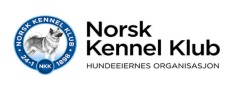 